DĚJEPIS DO 31.5.Milí žáci, děkuji všem, kdo poslali test. Kdo jste ještě nezaslali, učiňte tak ihned – do hodnocení se započítává Vaše aktivita!Začínáme dějiny starověkého Říma – poslední učivo 6.ročníku. Na začátku si pusťte písničku ANCIENT ROMA – Starověký Řím – parafráze na písničku od rappera Macklemora. Třeba Vás zaujme.https://www.youtube.com/watch?v=m5V-IK1cEtEučebnice str. 88 – nadpis do sešitu STAROVĚKÝ ŘÍMVšichni si prohlédnou mapu v učebnici a zorientují se na ni:Úkol 1:Jak se nazývá poloostrov, na kterém ležel starověký Řím? _____________________Jak se nazývá řeka, která Římem protéká? __________________________________Jak se nazývá stát, jehož je Řím v současnosti hlavním městěm?_____________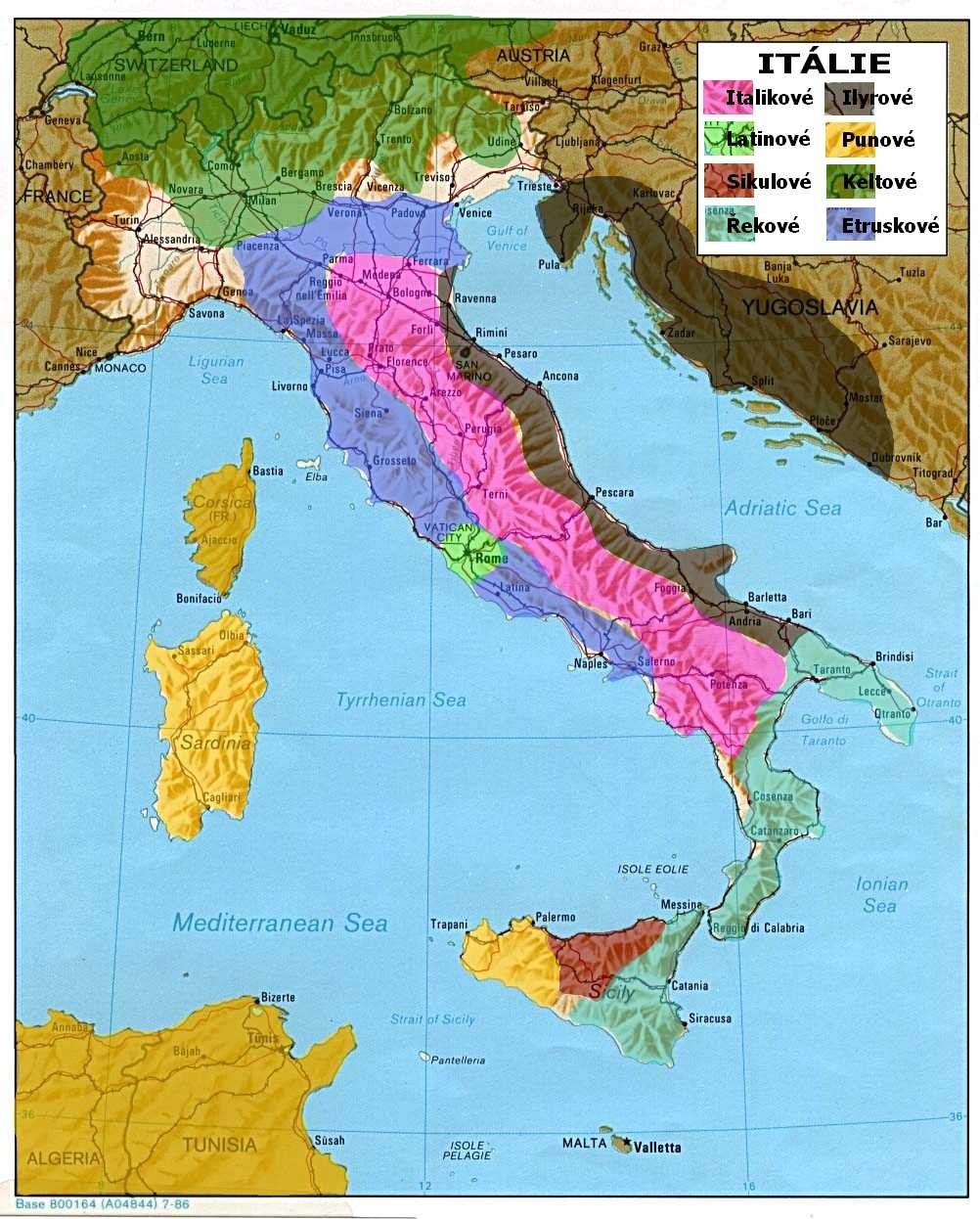 nalepte si mapu do sešitu (kdo má možnost) a napište si k ní základní údaje o podnebí před vznikem římského státu žilo na Apeninském poloostrově mnoho kmenůÚkol 2:Vypiš z mapy názvy kmenů._______________________________________________________________přepište si do sešitu přehled historie starověkého Říma (str. 88)DOBA KRÁLOVSKÁ  (8.STOLETÍ – 510 PŘ.N.L.)Vznik Říma:nejvýznamnějším italickým kmenem byli LATINOVÉ (vyslovujte latýnové) – najděte si je na mapěhovořili jazykem zvaným LATINA (později bude latinou hovořit celé impérium)žili v osadách při dolním toku řeky Tiber v dřevěných chýších s doškovými střechamipostupem času splynuly osady na sedmi pahorcích nad řekou Tiberem v jedno sídliště – ROMA (ŘÍM) – stále se ale jednalo o vesniciantičtí historikové připisovali vznik Říma hrdinům, kteří měli božský původza datum založení Říma je považována událost, která se měla stát roku 753 př.n.l.Úkol 3:Pusťte si video – Kompas času Římská říše 1. Uslyšíte tam pověst o založení Říma. Video stačí sledovat po dobu 4:45 minut. Pomocí videa odpovězte na další otázky.https://www.youtube.com/watch?v=ccXiEkaMdKMCo znamená rčení: „Všechny cesty vedou do Říma“?_______________________________________________________________________________________________________________________________________________________________________________________________________________Kdo byli Romulus a Remus?__________________________________________________________________________________________________________________________________________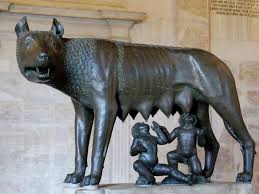 Kapitolská vlčice je symbol Říma. Co o ní víš?__________________________________________________________________________________________________________________________KRÁLOVÉ NA ŘÍMSKÉM TRŮNĚzpočátku vládli Římu králové – nejstarší období římských dějin se tedy nazývá doba královská (8. – 6. století př.n.l.)poslední tři králové byli etruského původuETRUSKOVÉkmen sídlící na sever od Říma (najděte si je na mapě)vytvořili velmi vyspělou civilizacivýborní řemeslníci a obchodnícirozpínali se na jih až ovládli i Římvýborní stavitelé – to Etruskové přebudovali Řím na skutečné městooblast kolem Říma je bažinatá – Etruskové je odvodnili pomocí důmyslné kanalizace (jako první stavěli klenby)začali budovat hlavní náměstí Říma – FORUM ROMANUM (dlážděné ulice, kamenné domy)stavěli první kamenné chrámy bohůvěřili v posmrtný život – pro své mrtvé zakládali tzv. NEKROPOLE – MĚSTA MRTVÝCH (nádherné hrobky s freskami a zdobenými sarkofágy)etruské písmo umíme přečíst, ale jazyk se nepodařilo rozluštitŘímané neměli etruské krále v oblibě (byli krutí) – nakonec je vyhnali a tím končí královská doba Úkol 4:Zjisti na internetu, co je to CLOACA MAXIMA, kdo ji postavil...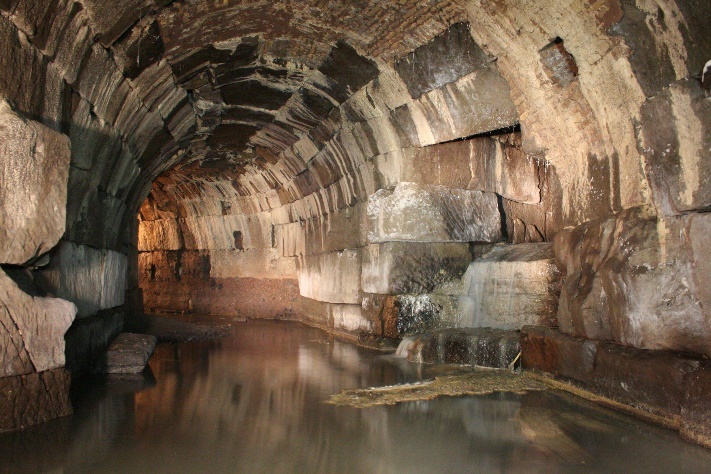 ___________________________________________________________________________________________________________________________________________________________ROZDĚLENÍ OBYVATELSTVA V ŘÍMĚpostupně se rozpadlo rodové zřízení a půda přecházela do soukromého vlastnictvíVzniká vrstva:-  bohatých majitelů půdy- drobných vlastníků půdy- bezzemků (nic nevlastnili)občané Říma se dělili do dvou skupin:UROZENÍ PATRICIJOVÉ (římská aristokracie)- potomci starých urozených římských rodů- postupně vlastnili většinu půdy- zastávali funkce úředníků v Římě – byli plnoprávní občané- měli povinnost sloužit ve vojskuNEUROZENÍ PLEBEJOVÉ- potomci přistěhovalců nebo zchudlí Římané- rolníci, řemeslníci, obchodníci, bezzemci- zpočátku nemohli bát voleni do funkcí úředníků – byli neplnoprávní- pokud vlastnili majetek – museli sloužit ve vojskuÚkol 5:Zjisti z učebnice na straně 91, kdo byli v Římě:neplnoprávní občané ___________________________________________________Kdo neměl vůbec žádná práva?  ______________________